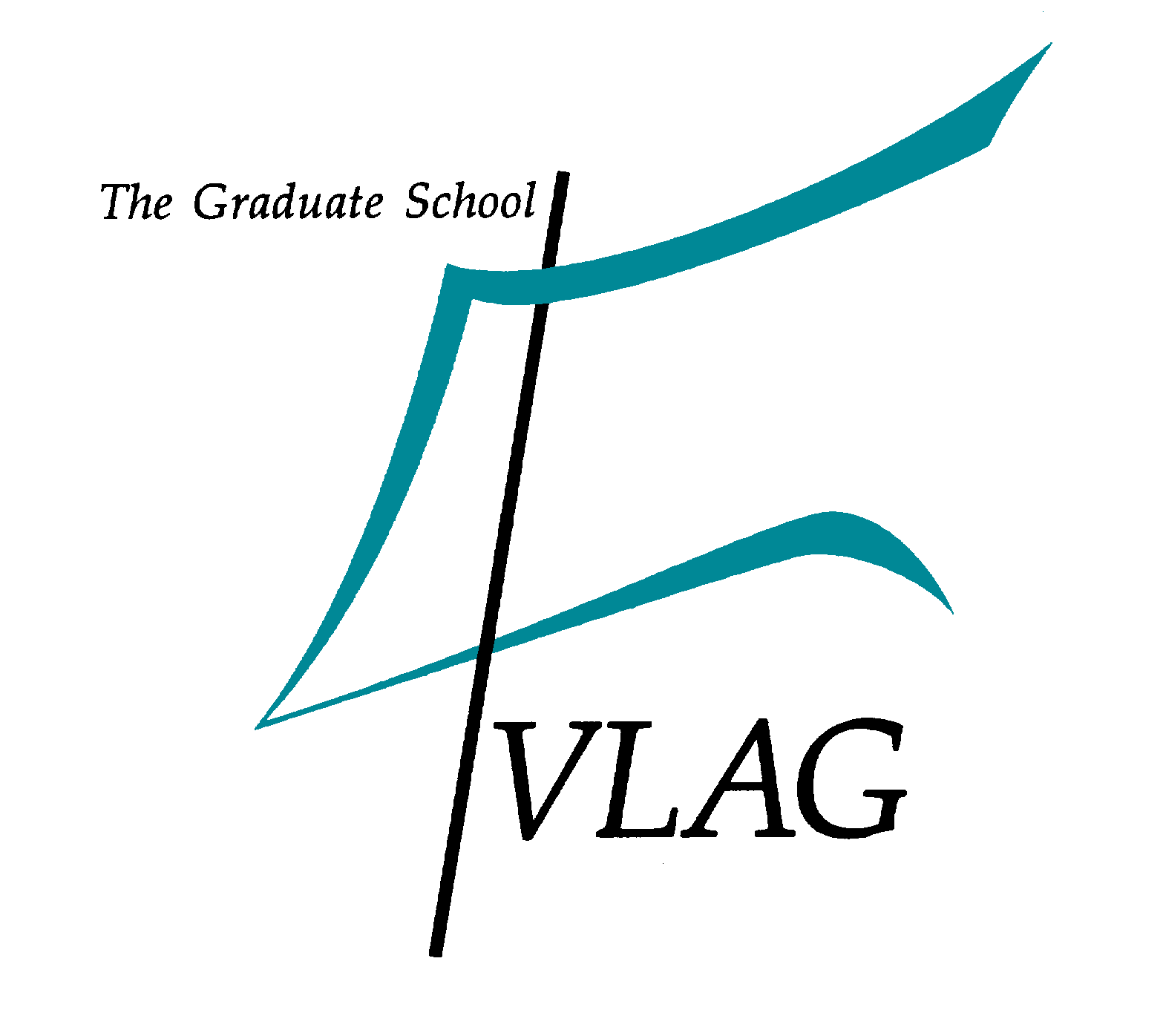 14th VLAG Open Round Call for research proposals for PhD and Postdoc projectsIntroductionWithin Wageningen University an annual budget of 2.6 M€ is divided among the six Graduate Schools to support strategic choices. Being the largest Graduate School, VLAG receives about 25% of this budget that enables us to support interdisciplinary collaborative research projects through so-called VLAG Open Rounds. Since 2001 a total of 13 Open Rounds were organised (including one transdisciplinary ß–γ round) which resulted in funding of 82 PhD projects and 4 postdoctoral researchers.VLAG Graduate School announces a new Open Round for research proposals funded by Wageningen University and possibly research institutes participating in VLAG. Within the current round, we intend to support 4 projects, which implies that VLAG provides the salary costs for the appointment of a PhD or a postdoctoral researcher. The additional 35% for the so-called ‘integral costs’ within Wageningen University is also provided. The applicants jointly guarantee the financing of the remaining research costs.Focus of the current call: Incentives to strengthen the VLAG Community & VLAG Research ThemesIn 2019 new research themes were defined within VLAG that form the basis for the international peer review. To provide incentives to exploit potential synergies and complementarity within and across VLAG Research Themes we have decided upon a specific implementation for our 14th Open Round that is inspired by the feedback from the Mid-term review (2018) and the vision of the VLAG scientific director. We aim to:Provide incentives for collaboration within and across VLAG Research ThemesInvite recently appointed Tenure Track candidates to submit proposals, and lead the initiativesSafeguard ‘blue skies’ researchWho is Eligible?Tenure Track candidates from VLAG chair groups that entered into the Tenure Track after January 1st, 2018 (Annex I: List of eligible VLAG associated Tenure Track candidates).How to Apply?Submit a short bio-sketch (max 250 words) and description of your research field/line 
(max 750 words) before 15 September 2020 includingrecent developments and future directionspotential for collaborations, ideally focussing on the combinations mentioned in the application requirements section  Join the VLAG Matching Event (30 September 2020, link to register) within which you need to: Present an engaging 7 minutes pitch about your research field/lineNetwork with other eligible Tenure Track candidates and form partnerships 
(see Application Requirements)If your physical presence is not possible, please prepare a recorded pitch that will be shared with the other participants.Fill out the new VLAG Open Round research proposal template with at least one other eligible Tenure Track candidate. Each candidate may be involved in 1 research proposal. The template for the research proposal can be found at the VLAG website 
(LINK: https://www.vlaggraduateschool.nl/en/research-1/VLAG-Calls.htm)Submit your research proposal before the deadlineApplication RequirementsWithin this round, we will support 4 PhD or Postdoc projects based on the following distribution over the VLAG Research Themes:Chemistry for Life Sciences and Bio-based Economy will get 1 PhD or Postdoc project for a collaboration of two eligible TT candidates from within the theme Modelling & Design of Biological Systems will get 1 PhD or Postdoc project for a collaboration of two eligible TT candidates from within the theme Food Science and Technology & Human Nutrition and Health will get 2 PhD or Postdoc projects for cross-themes collaboration between an eligible Food TT candidate and an eligible Nutrition TT candidate.The research projects should:Involve at least two chair groups participating in VLAG as stipulated above.Be collaborations to which both groups contribute equally from a scientific point of view and should not be based solely on methodological/technical support.Be ‘blue skies’ research ideas – that are not part or a continuation of an existing research project/programme. We are particularly looking for high-risk innovative, explorative, and original proposals that may be difficult to get funded elsewhere. We hope that bringing our newest generation of researchers together will spark future collaborations and even new research lines, not limited to the projects funded by VLAG. The composition of the research team cannot be changed upon granting the project. The PhD / Postdoc projects granted within this Open Round should start in 2021.Timeline of application and selection process 2020/2021:The VLAG Matching event will take place on 30th September 2020 (10:00 – 14:00 h)Closing date for submitting the research proposal is 16th November 2020Eligibility & quality check in November 2020 Selection of the proposals by random allocation (i.e. lottery) early December 2020Involvement of Research InstitutesThe research institutes (see annex II) can participate by co-submitting research proposals together with a ‘Tenure Track team’ described above and are expected to co-finance 25% of the PhD/Postdoc salary and part of the research costs. If you have comments and/or questions, please contact Vesna Prsic (vesna.prsic@wur.nl) for advice.Wageningen, 12 August 2020Annex I - List of eligible VLAG associated Tenure Track candidatesMore information about researchers: https://research.wur.nl/Annex II – Researchers at institutes actively participating in VLAG Graduate School#NAMECHAIR GROUPStart in TTVLAG Research Theme I - Chemistry for Life Sciences and Bio-based EconomyVLAG Research Theme I - Chemistry for Life Sciences and Bio-based EconomyVLAG Research Theme I - Chemistry for Life Sciences and Bio-based EconomyVLAG Research Theme I - Chemistry for Life Sciences and Bio-based Economy1Terenzi, CamillaBiophysics1-7-20182Salentijn, GertOrganic Chemistry9-7-20183Swarts, DaanBiochemistry1-1-20194Deshpande, SiddharthPhysical Chemistry and Soft Matter1-11-20195Li, GuannaBiobased Chemistry and Technology & ORC1-2-20206Krug, JuliaBioNano Technology1-4-20207Miloserdov, Fedor Organic Chemistry1-8--20208Kiewidt, LarsBiobased Chemistry & Technology18-9-2020VLAG Research Theme II - Food Science & Technology VLAG Research Theme II - Food Science & Technology VLAG Research Theme II - Food Science & Technology VLAG Research Theme II - Food Science & Technology 9Hennebelle, MarieFood Chemistry1-1-201810Bijl, EtskeFood Quality and Design2-5-201911Keppler, JuliaFood Process Engineering1-6-201912Ruiter, Jolet deFood Process Engineering1-6-201913Zhang, LuFood Process Engineering1-4-202014Araya Cloutier, CarlaFood Chemistry1-6-202015Bruijn, Wouter deFood Chemistry1-6-202016Hoppenbrouwers, Tamara Food Quality and Design & WFBR1-7-202017Landman, JasperFood Physics1-8-2020VLAG Research Theme III - Human Nutrition & Health VLAG Research Theme III - Human Nutrition & Health VLAG Research Theme III - Human Nutrition & Health VLAG Research Theme III - Human Nutrition & Health 18Verhoef, HansGlobal Nutrition1-7-201919Winkels, RenateNutrition and Disease1-8-201920Brouwer-Brolsma, ElskeGlobal Nutrition1-1-202021Timmers, SilvieHuman and Animal Physiology1-1-202022Talsma, Elise Global Nutrition1-9-202023Gonzales, Gerard BryanNutrition, Metabolism and Genomics1-10-2020VLAG Research Theme IV - Modelling & Design of Biological SystemsVLAG Research Theme IV - Modelling & Design of Biological SystemsVLAG Research Theme IV - Modelling & Design of Biological SystemsVLAG Research Theme IV - Modelling & Design of Biological Systems24Bouwmeester, HansToxicology1-1-201825D'Adamo, SarahBio Process Engineering8-1-201826Saccenti, EdoardoSystems and Synthetic Biology1-7-201927Brugman, SylviaHost Microbe Interactomics1-4-202028Claassens, Nico Microbiology1-5-202029Bisschops, MarkBio Process Engineering1-10-2020Wageningen Food & Biobased ResearchCarmen BoeriuMarieke BruinsEsmee DoetsDaan Van EsCoen GoversJacco Van HaverenAna Lopez ContrerasMarcel MeindersJurriaan MesProf. Ruud Van Der SmanProf. Harry WichersRene De WijkNicole De WitGertrude ZeinstraWageningen Food Safety ResearchDr Toine BoveeProf. Ine Van Der Fels-KlerxDr Arjen GerssenDr Leen van GinkelDr Stefan van LeeuwenDr Jochem LouisseProf. Michel Nielen (ORC)Dr Annemieke PustjensProf. Saskia van Ruth (FQD)Dr Meike van der ZandeNIZO food researchDr Alwine KardinaalDr Hans TrompDr Marjon Wells-BennikDr Nel ZoonRIVM - National Institute of Public Health and the EnvironmentProf. Hendriek BoshuizenDr Wilma Jacobs-ReitsmaDr Marga OckéProf. Aldert PiersmaDr Reinskje TalhoutDr Liesbeth Temme